2020년 12월 21일학부모/보호자 및 학생들께,온타리오 정부는 코로나19 확산을 더욱 늦추기 위하여 12월 26일 토요일부터 그레이존(봉쇄) 조치를 취할 것이라고 발표했습니다. 토론토와 온타리오 남부 지역 봉쇄 조치는 28일 동안 그대로 유지됩니다. 정부는 이번 발표의 일환으로 TDSB를 포함한 온타리오 남부의 모든 초등학교는 1월 11일 월요일까지 휴교하고, 모든 중고등학교는 1월 25일 월요일까지 휴교할 것이라고 밝혔습니다. 해당 기간 동안 모든 현장 학습은 원격 학습으로 전환되고, 원격 학습은 정상적으로 계속 진행됩니다.TDSB 학교들의 원격 학습으로의 전환에 대한 자세한 내용은 아래를 참조하십시오. 초등학교현장 학습: 학생들은 가정에서 담당 교사와 원격 학습을 할 수 있습니다. 초등학교는 정규 학교 일정/시간표에 따라 운영될 것입니다. 경우에 따라 약간의 조정이 필요한 경우, 1월 4일 월요일에 가족들에게 알릴 것입니다. 가상 학습: 정상적으로 계속 운영됩니다.중고등학교현장 학습: 중고등학교는 조정된 시간표에 따라 운영됩니다.참고: 1교시 수업은 오전 8시 45분부터 오후 12시 30분까지 지속되며, 실시간/온라인 학습 150분과 비동시/자가 학습 75분이 포함됩니다. 교사들은 오전 8시 45분부터 실시간 온라인 학습을 시작할 것입니다. 위의 시간표에 나온 비동시 학습 시간은 비동시 학습 시간 어떻게 접목될 수 있는지를 보여주는 예입니다. 실시간 및 비동시 학습 시간을 어떻게 접목할지의 여부는 교사의 판단에 따라 결정될 것입니다.가상 학습: 정상적으로 계속 운영됩니다.EdVance 및 성인 학교현장 학습: 성인 학교 및 EdVance 프로그램 수강생은 다음 온라인 일정에 따라 운영됩니다.시작 시각과 점심시간은 동일하게 유지됩니다.가상 학습: 정상적으로 계속 운영됩니다.대안 학교/프로그램현장 학습: 교육청에서 조정한 시간표를 따르지 않는 학교(예: 대안 학교-프로그램, 교육기관, ISP 등)의 경우, 각 학교의 원격 일정에 따라 시행합니다.가상 학습: 정상적으로 계속 운영됩니다.특수교육기관아래에 나열된 교육기관의 경우, 각 학교의 원격 학습 일정에 따라 시행합니다.초등 특수교육기관: Beverly School, Lucy McCormick Senior School, Seneca School, Sunny View Jr. & Sr. PS, Parklane PS, William J. McCordic School중고등 특수교육기관: Central Etobicoke, Drewry Secondary School, Frank Oke, Maplewood High School, Sir William Osler, York Humber HS 취약계층 학생들을 보호하기 위한 정부 노력의 일환으로 특수 교육 대상자 중 원격 학습이 어려운 경우 학생의 필요를 충족하기 위하여 현장 학습을 지원합니다. 이러한 지원이 필요하다고 판단될 경우 자녀의 교장과 상의하십시오.보육/연장 프로그램TDSB 학교 내에 있는 영아, 유아 및 취학 전 어린이를 대상으로 하는 모든 보육 프로그램은 봉쇄 기간 동안 계속 개방되도록 허용되나, 부모/보호자는 개별적으로 해당 기관에 세부 정보를 확인해야 합니다. 학교가 휴교하는 동안, 모든 TDSB 연장 프로그램과 방과 전/후 프로그램 또한 운영하지 않습니다.다음 단계TDSB는 올해 학생들에게 70,000대 이상의 기기를 배포했으나, 아직도 일부 학생들은 원격 학습을 위한 기기가 필요하다는 것을 알고 있습니다. 이에 해당되는 가정의 경우, 학교가 재개될 때 학교 측에 연락하기를 권합니다. 기기 수급은 가용 여부에 달려 있으며 배포하는 데 시간이 소요될 수 있습니다.이러한 소식이 겨울 방학 중에 발표되어, 어려움이 가중됨에 따라 많은 분들이 다음 진행 상황에 대해 궁금한 점이 있으시라 생각됩니다. 현장 학습을 제공했던 학교의 교사들은 1월 4일 월요일에 학생 및 가족에게 연락하여 더 자세한 정보를 제공하고 예상대로 비교적 신속하게 원격 학습으로의 전환에 돌입할 것입니다. 가상 학습에 등록되었던 학생의 경우 1월 4일 월요일 평소와 같이 학습이 진행될 것입니다. 예상치 못한 소식은 아니지만, 이로 인해 많은 분들이 힘들어하고 있음을 잘 알고 있습니다. 저희는 지난 9개월 동안 원격 학습에 대해 많이 배울 수 있었다고 자신합니다. 앞으로도 여전히 풀어야 할 난제들이 있지만, 모두가 원활하게 학습 모드를 전환할 수 있도록 저희는 계속적으로 학생과 가족 여러분을 지원할 것입니다.감사합니다.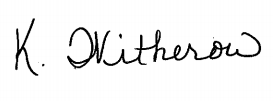  
Kathy Witherow임시 교육청장시간1일 차2일 차3일 차4일 차오전 8:45~오전 10:00과목 1Synchronous (실시간)과목 1Synchronous (실시간)과목 2Synchronous (실시간)과목 2Synchronous (실시간)오전 10시~오전 10시 30분과목 1Asynchronous (비동시)/Independent Learning (자가 학습)과목 1Asynchronous (비동시)/Independent Learning (자가 학습)과목 2Asynchronous (비동시)/Independent Learning (자가 학습)과목 2Asynchronous (비동시)/Independent Learning (자가 학습)오전 10:30~오전 11:45과목 1Synchronous (실시간)과목 1Synchronous (실시간)과목 2Synchronous (실시간)과목 2Synchronous (실시간)오전 11:45~오후 12:30과목 1Asynchronous (비동시)/Independent Learning (자가 학습)과목 1Asynchronous (비동시)/Independent Learning (자가 학습)과목 2Asynchronous (비동시)/Independent Learning (자가 학습)과목 2Asynchronous (비동시)/Independent Learning (자가 학습)오후 12:30~오후 1:10점심시간점심시간점심시간점심시간오후 1:10~오후 2:00APA(대체전문과제)/PMA(전문관리활동)APA(대체전문과제)/PMA(전문관리활동)APA(대체전문과제)/PMA(전문관리활동)APA(대체전문과제)/PMA(전문관리활동)오후 2:00~오후 3:15과목 2Synchronous (실시간)과목 2Synchronous (실시간)과목 1Synchronous (실시간)과목 1Synchronous (실시간)1일 차2일 차3일 차4일 차1교시: 3시간1AB (코호트) Synchronous (실시간)1AB (코호트) Synchronous (실시간)2AB (코호트) Synchronous (실시간)2AB (코호트) Synchronous (실시간)2교시: 1시간2AB (코호트) Synchronous (실시간)2AB (코호트) Synchronous (실시간)1AB (코호트) Synchronous (실시간)1AB (코호트) Synchronous (실시간)3교시: 2시간3AB (코호트) Synchronous (실시간)3AB (코호트) Synchronous (실시간)3AB (코호트) Synchronous (실시간)3AB (코호트) Synchronous (실시간)